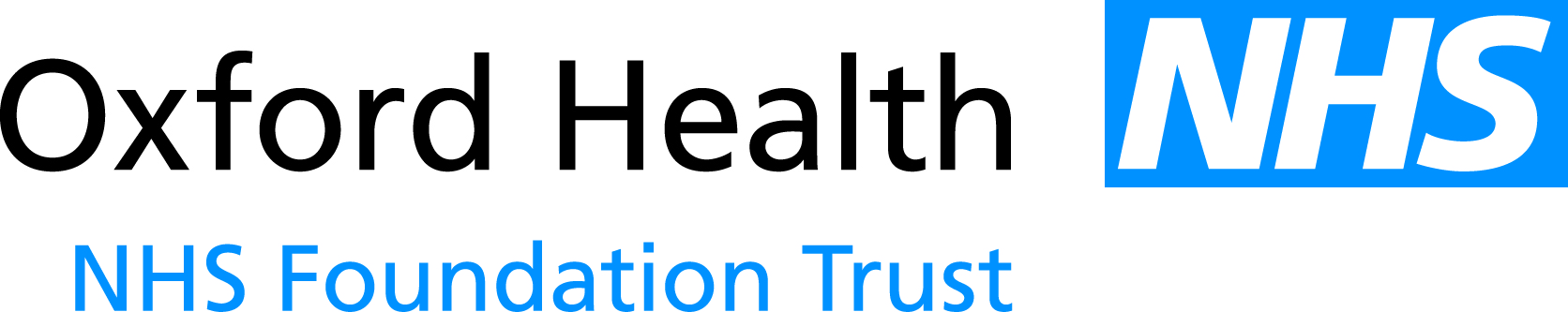 Report to the Meeting of the Oxford Health NHS Foundation Trust Council of Governors 08 June 2016Performance Report – FY17 Month 1For: Information This is the Performance report for Oxford Health NHS FT reporting on Month 1 of FY17.Executive SummaryAll Monitor indicators in April have been met.All contract information and reporting requirements are being met. There are two indicators in the Performance report to Board which haven’t been reported on due to data quality issues on Carenotes which are being worked on and rectified.The report has been considered at the Executive Team meeting on 16 May 2016 and the Board meeting on 25 May 2016.RecommendationThe Council of Governors is asked to note the report.Author and Title: 	Charlotte Hunt, Performance Information MangerLead Executive Director:	Mike McEnaney, Finance DirectorA risk assessment has been undertaken around the legal issues that this paper presents and there are no issues that need to be referred to the Trust Solicitors.This paper (including all appendices) has been assessed against the Freedom of Information Act and the following applies: [delete as appropriate]THIS PAPER MAY BE PUBLISHED UNDER FOI